ДЕСЯТОЕ ЗАСЕДАНИЕ СОБРАНИЯ ДЕПУТАТОВ        БАТЫРЕВСКОГО МУНИЦИПАЛЬНОГО ОКРУГА ПЕРВОГО СОЗЫВАО порядке размещения сведений о доходах, расходах, об имуществе и обязательствах имущественного характера лица, замещающего должность главы Батыревского муниципального округа Чувашской Республики, и членов его семьи на официальном сайте Батыревского муниципального округа Чувашской Республики в информационно-телекоммуникационной сети "Интернет" и предоставления этих сведений средствам массовой информации для опубликования"В соответствии с федеральными законами от 25 декабря 2008 г. N 273-ФЗ "О противодействии коррупции" и от 03 декабря 2012 г. N 230-ФЗ "О контроле за соответствием расходов лиц, замещающих государственные должности, и иных лиц их доходам", Указом Президента Российской Федерации от 08 июля 2013 г. N 613 "Вопросы противодействия коррупции", Собрание депутатов Батыревского муниципального округа решило:1. Утвердить прилагаемый порядок размещения сведений о доходах, расходах, об имуществе и обязательствах имущественного характера лица, замещающего должность главы Батыревского муниципального округа Чувашской Республики, и членов его семьи на официальном сайте администрации Батыревского муниципального округа Чувашской Республики в информационно-телекоммуникационной сети "Интернет" и предоставления этих сведений средствам массовой информации для опубликования.2. Настоящее решение вступает в силу после его официального опубликования в информационном издании "Вестник Батыревского муниципального округа".Утвержден
решением Собрания депутатов
Батыревского муниципального
округа Чувашской Республики
от 10.02.2023 №10/2   Порядок
размещения сведений о доходах, расходах, об имуществе и обязательствах имущественного характера лица, замещающего должность главы Батыревского муниципального округа Чувашской Республики, и членов его семьи на официальном сайте Батыревского муниципального округа Чувашской Республики в информационно-телекоммуникационной сети "Интернет" предоставления этих сведений средствам массовой информации для опубликования1. Настоящим Порядком Собрание депутатов Батыревского муниципального округа Чувашской Республики устанавливает обязанность кадрового подразделения администрации Батыревского муниципального округа Чувашской Республики, должностных лиц, ответственных за работу по профилактике коррупционных и иных правонарушений в администрации Батыревского муниципального округа Чувашской Республики (далее также - подразделение по вопросам коррупции) по размещению сведений о доходах, расходах, об имуществе и обязательствах имущественного характера лица, замещающего должность главы Батыревского муниципального округа, его супруги (супруга) и несовершеннолетних детей на официальном сайте Батыревского муниципального округа Чувашской Республики в информационно-телекоммуникационной сети "Интернет" (далее - официальный сайт) и предоставлению этих сведений средствам массовой информации для опубликования в связи с их запросами, если федеральными законами не установлен иной порядок размещения указанных сведений и (или) их предоставления средствам массовой информации для опубликования.2. На официальном сайте размещаются и средствам массовой информации предоставляются для опубликования следующие сведения о доходах, расходах, об имуществе и обязательствах имущественного характера лица, замещающего должность главы Батыревского муниципального округа Чувашской Республики, а также сведений о доходах, расходах, об имуществе и обязательствах имущественного характера его супруга (супруги) и несовершеннолетних детей:а) перечень объектов недвижимого имущества, принадлежащих лицу, замещающему должность главы Батыревского муниципального округа, его супруге (супругу) и несовершеннолетним детям на праве собственности или находящихся в их пользовании, с указанием вида, площади и страны расположения каждого из таких объектов;б) перечень транспортных средств с указанием вида и марки, принадлежащих на праве собственности лицу, замещающему должность главы Батыревского муниципального округа Чувашской Республики, его супруге (супругу) и несовершеннолетним детям;в) декларированный годовой доход лица, замещающего должность главы Батыревского муниципального округа Чувашской Республики, его супруги (супруга) и несовершеннолетних детей;г) сведения об источниках получения средств, за счет которых совершены сделки (совершена сделка) по приобретению земельного участка, иного объекта недвижимого имущества, транспортного средства, ценных бумаг, долей участия, паев в уставных (складочных) капиталах организаций, цифровых финансовых активов, цифровой валюты, если общая сумма таких сделок превышает общий доход лица, замещающего должность главы Батыревского муниципального округа Чувашской Республики, и его супруги (супруга) за три последних года, предшествующих отчетному периоду.3. В размещаемых на официальном сайте и предоставляемых средствам массовой информации для опубликования сведениях о доходах, расходах, об имуществе и обязательствах имущественного характера запрещается указывать:а) иные сведения (кроме указанных в пункте 2 настоящего Порядка) о доходах лица, замещающего должность главы Батыревского муниципального округа Чувашской Республики, его супруги (супруга) и несовершеннолетних детей, об имуществе, принадлежащем на праве собственности названным лицам, и об их обязательствах имущественного характера;б) персональные данные супруги (супруга), детей и иных членов семьи лица, замещающего должность главы Батыревского муниципального округа Чувашской Республики;в) данные, позволяющие определить место жительства, почтовый адрес, телефон и иные индивидуальные средства коммуникации лица, замещающего должность главы Батыревского муниципального округа Чувашской Республики, его супруги (супруга), детей и иных членов семьи;г) данные, позволяющие определить местонахождение объектов недвижимого имущества, принадлежащих лицу, замещающему должность главы Батыревского муниципального округа Чувашской Республики, его супруге (супругу), детям, иным членам семьи на праве собственности или находящихся в их пользовании;д) информацию, отнесенную к государственной тайне или являющуюся конфиденциальной.4. Сведения о доходах, расходах, об имуществе и обязательствах имущественного характера, указанные в пункте 2 настоящего Порядка, за весь период замещения лицом должности главы Батыревского муниципального округа Чувашской Республики, замещение которой влечет за собой размещение его сведений о доходах, расходах, об имуществе и обязательствах имущественного характера, а также сведения о доходах, расходах, об имуществе и обязательствах имущественного характера его супруги (супруга) и несовершеннолетних детей, находятся на официальном сайте и ежегодно обновляются в течение 14 рабочих дней со дня истечения срока, установленного для их подачи.5. Размещение на официальном сайте сведений о доходах, расходах, об имуществе и обязательствах имущественного характера, указанных в пункте 2 настоящего Порядка, представленных лицом, замещающим должность главы Батыревского муниципального округа Чувашской Республики, обеспечивается кадровым подразделением администрации Батыревского муниципального округа, должностными лицами ответственными за работу по профилактике коррупционных и иных правонарушений в администрации Батыревского муниципального округа.6. Подразделение по вопросам коррупции:а) в течение трех рабочих дней со дня поступления запроса от средства массовой информации сообщают о нем лицу, замещающему должность главы Батыревского муниципального округа Чувашской Республики;б) в течение семи рабочих дней со дня поступления запроса от средства массовой информации обеспечивают предоставление ему сведений, указанных в пункте 2 настоящего Порядка, в том случае, если запрашиваемые сведения отсутствуют на официальном сайте.7. Должностные лица, ответственные за работу по профилактике коррупционных и иных правонарушений, обеспечивающие размещение сведений о доходах, расходах, об имуществе и обязательствах имущественного характера на официальном сайте и их представление средствам массовой информации для опубликования, несут в соответствии с законодательством Российской Федерации ответственность за несоблюдение настоящего Порядка, а также за разглашение сведений, отнесенных к государственной тайне или являющихся конфиденциальными.ЧĂВАШ  РЕСПУБЛИКИПАТĂРЬЕЛ                                     МУНИЦИПАЛЛĂ ОКРУГĔНПĔРРЕМĔШ СУЙЛАВРИДЕПУТАТСЕН ПУХĂВĔ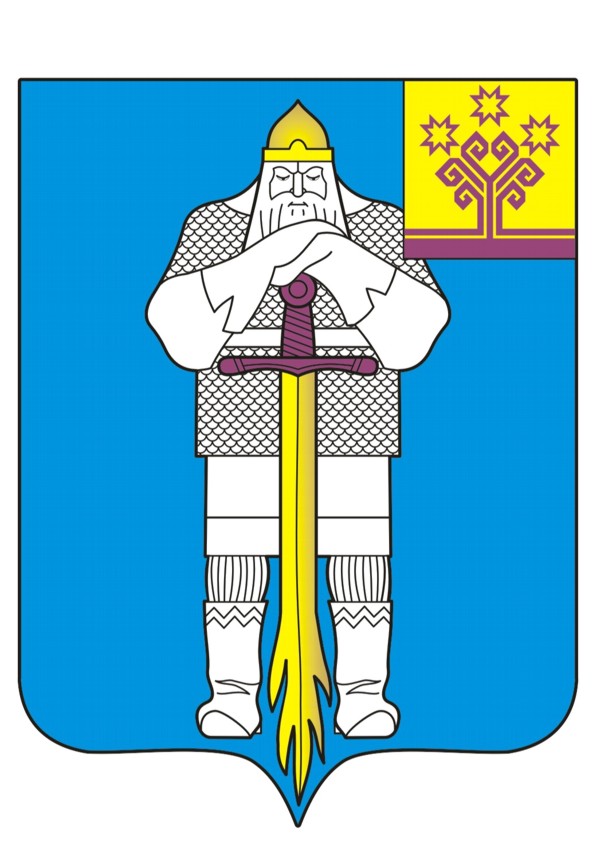 ЧУВАШСКАЯ  РЕСПУБЛИКАСОБРАНИЕ ДЕПУТАТОВБАТЫРЕВСКОГОМУНИЦИПАЛЬНОГО ОКРУГАПЕРВОГО СОЗЫВАЙЫШĂНУ10.02.2023 ç.,  № 10/2         Патăрьел ялěРЕШЕНИЕ10.02.2023 г. № 10/2село БатыревоПредседатель Собрания депутатов Батыревского муниципального округаЧувашской Республики                                           Н.А. Тинюков                                                  Глава Батыревского муниципального округа Чувашской Республики                                     Р.В. Селиванов